Определите размер страхового взноса составьте страховой полисСтрахователь  Карпов Андрей.Андреевич, дата рождения 12.12. 1970 г р, проживающий по адресу Смоленск, ул Набережная д5кв12 заключил договор  страхования жизни сроком  на 5 лет,  страховая сумма 200 000руб. вариант страхования 4, уплата страховых премий ежемесячная, не позднее 15 числа каждого месяца. Договор заключен 13.01.2013гДанные о выгодопробретателе: КарповаАлла.Анатольевна, жена, дата рождения 23.08.1969гПримечание. Недостающие данные для выполнения задания укажите по своему усмотрению При расчете страховой премии используйте Тарифное руководствоТарифное руководство по программе «Успех»Тарифы по дополнительным условиям страхования на страховую сумму 10 000руб в зависимости от периодичности уплаты страховых взносов (руб)Тарифы по основным  условиям страхования на страховую сумму 10000руб в зависимости от срока действия договора периодичности уплаты страховых взносов (руб) – дожитие и смерть – 1 вариант страхованияСтраховщик: ООО «Вега»Адрес:117526, Москва,  пр Вернадского, дом 101, корп.3, тел 234-30-30Страхование жизни  Программа «Успех»                  Полис NФамилия                                                  Имя                                        ОтчествоПаспортные данные: Серия                   Номер:                                    Кем выдан:Дата выдачи:                                           Номер мобильного телефонаАдрес проживания                                                                                                                           Индекс  Фамилия                                                  Имя                                       ОтчествоДата выдачи:                                          Номер мобильного телефонаАдрес проживания                                                                                                                           Индекс        Если страхователь и застрахованный являются одним лицом поле не заполняется                                        Фамилия                                                  Имя                                   ОтчествоДата рождения                                       Степень родства               Степень родства                          Доля (%)Страховые риски: «Дожитие Застрахованного». «Смерть Застрахованного».Страховая сумма(руб)  (необходимо отметить значком) Таблица размеров страховых сумм по риску «Телесные повреждения»Размер страхового взноса по договору (в сумме и прописью)___________________________________________________________________________________________________________________________________________________Время действия страховой защиты- 24 часаСрок действия договора_______________________Периодичность уплаты страховых взносов__________________не позднее_____числа каждого месяца (квартала)Дата заключения договора___  _____ _____Срок действия договора с ___ _____ ____ по ___ _____ __________СтраховательУсловия договора мне понятны и я с ними согласен Таблицу размеров страховых выплат и выкупных сумм получил                                                 Страховщик:______________ /________________________________________                       _______________________(подпись)                  (ФИО указать полностью)                                                     _________________________«_____»    _______________    _20____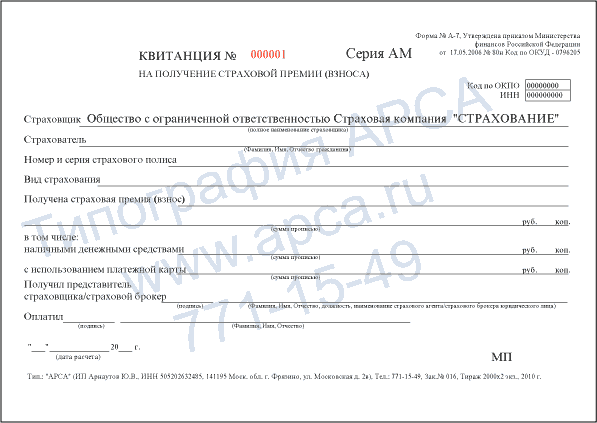 ВариантыстраховаияРискиЕжегодноОдин раз в пол годаЕжеквартальноЕжемесячно2Смерть от НС22,211,35,823Травма54,427,814,35,04Смерть от НС+ травма76,739,120,07,0ПериодичностьВозрастСрок страхования (лет)Срок страхования (лет)Срок страхования (лет)Срок страхования (лет)Срок страхования (лет)ПериодичностьВозраст57101215Ежеквартально14533362238190144Ежеквартально18533362238190143Ежеквартально20533362238190143Ежеквартально22533362238190143Ежеквартально24533362238190143Ежеквартально26533362238190143Ежеквартально30533362238190143Ежеквартально35533362238190143Ежеквартально40533362238190143Ежеквартально45533362238190142Ежеквартально50533362238189142Ежеквартально60532362237Ежеквартально65532Ежемесячно14183124826549Ежемесячно18183124826549Ежемесячно20183124826549Ежемесячно22183124826549Ежемесячно24183124826549Ежемесячно26183124826549Ежемесячно30183124826549Ежемесячно35183124826548Ежемесячно40183124826548Ежемесячно45183124826548Ежемесячно50183124816448Ежемесячно601821238164Ежемесячно65182123Единовременно1489928387755570486353Единовременно1889918386755470476351Единовременно2089918385755370406340Единовременно2289918384754870396333Единовременно2489918384754770326300Единовременно2689918383754070286285Единовременно3089908381753770206275Единовременно3589898387753270126264Единовременно4089888370750569676233Единовременно4589858359747868006138Единовременно5089838347744060356035Единовременно60897383037312Единовременно658967СтраховательЗастрахованное лицоВыгодоприобретательВариантыСтраховые рискиВариант 1«Дожитие Застрахованного». «Смерть Застрахованного»,Вариант 2«Дожитие Застрахованного». «Смерть Застрахованного», «Телесные повреждения»Вариант 3«Дожитие Застрахованного». «Смерть Застрахованного». «Смерть от НС»Вариант 4«Дожитие Застрахованного». «Смерть Застрахованного», «Телесные повреждения» «Смерть от НС»100 000150 000200 000250 000300 000350 000400 000450 000500 00070  000105 000140 000175 000210 000245 000280 000315 000350 000Размеры страховых сумм по рискам«Дожитие Застрахованного». «Смерть Застрахованного» страхователь выбирает размер страховой суммы их приведенной выше таблицы по рискам «Дожитие» и Смерть от НС»Размеры страховых сумм по рискам«Смерть застрахованного» - по Основным условиям на дату наступления событияРазмеры страховых сумм по рискам«Телесные повреждения» - 70% от страховой суммы «Дожитие»